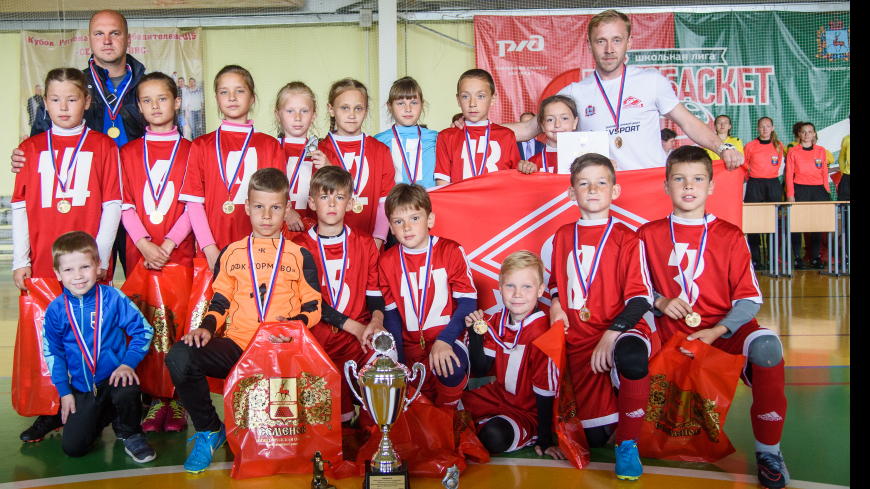 12:00, 14 июня 2018"Олимпиец" - чемпион России среди смешанных командС 6 по 14 июня в Семенове (Нижегородская область) прошли матчи Первенства России среди смешанных команд спортивных организаций (девочки, мальчики до 11 лет).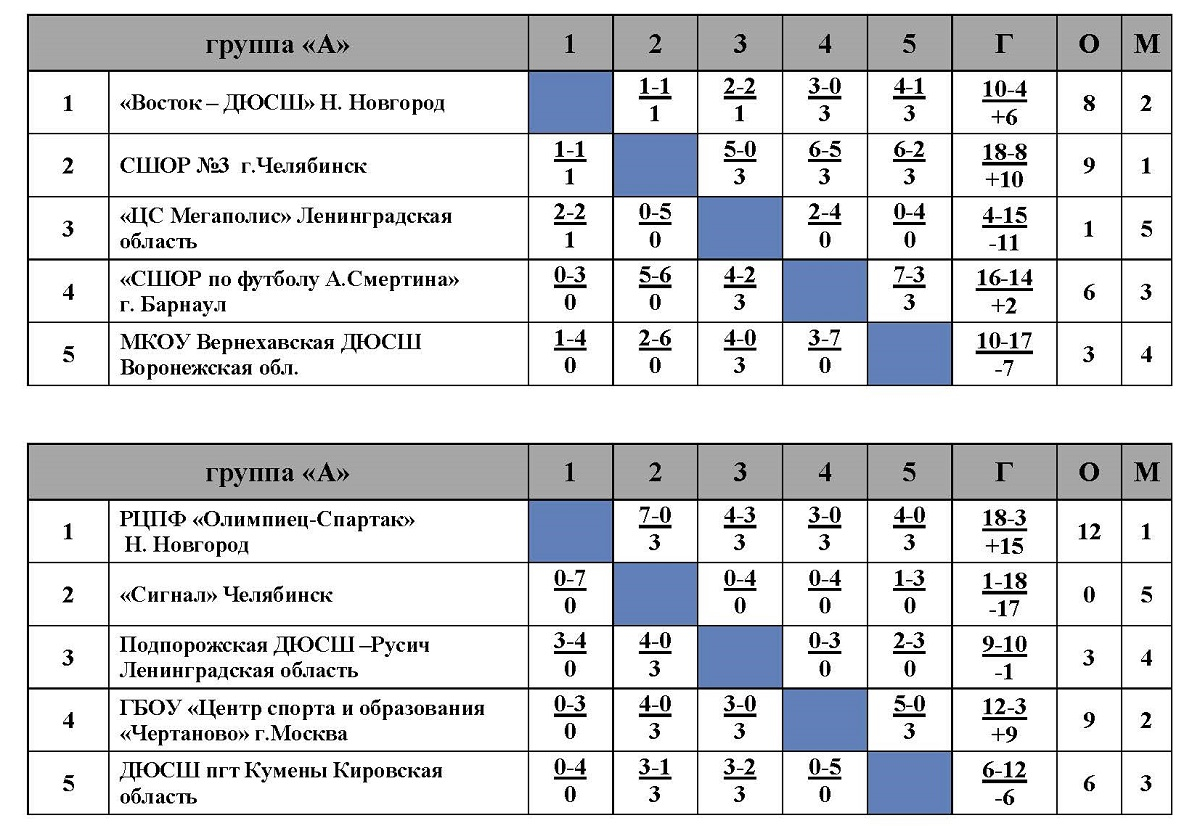 Группа "А": "Восток – ДЮСШ" (Нижний Новгород). СШОР №3 (Челябинская область). "ФЦ Мегаполис" (Ленинградская область). СШОР Смертина (Барнаул). Вернехавская ДЮСШ (Воронежская область).Группа "Б": "Олимпиец" (Нижний Новгород). "Сигнал" (Челябинская область). Подпорожская ДЮСШ (Ленинградская область). "Чертаново" (Москва). ДЮСШ (Кумены, Кировская область).  Календарь матчей турнира:  6 июня (среда) – 1-й турСШОР №3 - Вернехавская ДЮСШ 6:2  "ФЦ Мегаполис" - СШОР Смертина 2:4"Сигнал" - ДЮСШ Кумены 1:3    Подпорожская ДЮСШ - "Чертаново" 0:3  7 июня (четверг) – 2-й тур  Вернехавская ДЮСШ - "ФЦ Мегаполис" 4:0"Восток – ДЮСШ" - СШОР №3 1:1  ДЮСШ Кумены - Подпорожская ДЮСШ 3:2"Олимпиец" - "Сигнал" 7:08 июня (пятница) – 3-й тур  "ФЦ Мегаполис" - "Восток – ДЮСШ" 2:2     СШОР Смертина - Вернехавская ДЮСШ 7:3    Подпорожская ДЮСШ - "Олимпиец" 3:4  ДЮСШ Кумены - "Чертаново" 0:59 июня (суббота) – 4-й тур  "Восток – ДЮСШ" - СШОР Смертина 3:0  СШОР №3 - "ФЦ Мегаполис" 5:0  "Сигнал" - Подпорожская ДЮСШ 0:4  "Олимпиец" - "Чертаново" 3:0  10 июня (воскресенье) – 5-й тур  СШОР Смертина - СШОР №3 5:6    Вернехавская ДЮСШ - "Восток – ДЮСШ" 1:4  "Чертаново" - "Сигнал" 4:0 ДЮСШ Кумены - "Олимпиец" 0:412 июня (вторник) Полуфинал 1.  СШОР №3  - "Чертаново"   1:3Полуфинал 2.   "Олимпиец" - "Восток – ДЮСШ"   1:0Матч за 5-8 места. СШОР – Подпорожская ДЮСШ 2:2, пенальти 5:4Матч за 5-8 места.  ДЮСШ Кумены -  Вернехавская ДЮСШ   1:5  Матч за 9-е место. "ЦС Мегаполис" - "Сигнал"  1:2  13 июня (среда)Матч за 7-е место. Подпорожская ДЮСШ  -   ДЮСШ Кумены   5:1  Матч за 5-е место. СШОР Смертина - Вернехавская ДЮСШ   2:5  Матч за 3-е место. СШОР №3  -  "Восток – ДЮСШ"    3:2 ФИНАЛ. "Чертаново"   - "Олимпиец"   1:3